SEMINARIUM INFORMACYJNE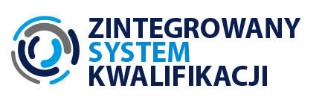 Zintegrowany System Kwalifikacji – szansa dla edukacji i rynku pracy
5 grudnia 2018 r.
Golub-DobrzyńSeminarium realizowane jest w ramach projektu „Włączanie kwalifikacji innowacyjnych i potrzebnych społecznie do Zintegrowanego Systemu Kwalifikacji oraz ograniczenie barier w rozwoju ZSK przez wspieranie interesariuszy systemu na poziomie krajowym i regionalnym”.PROGRAMPROGRAM8:30–9:00Rejestracja uczestników9:00–9:15Otwarcie seminarium 9:15–10:45ZSK – czym jest i po co?Dlaczego ZSK jest potrzebny?Co wprowadza ustawa o Zintegrowanym Systemie Kwalifikacji?Jak w nowy sposób rozumieć kwalifikacje i jakie nowe możliwości ich uzyskiwania daje ZSK?10:45–11:00Przerwa kawowa11:00–13:00ZSK – jak funkcjonuje? Co to jest Polska Rama Kwalifikacji i co oznaczają jej numery na świadectwach i certyfikatach?Jakie instytucje i procesy tworzą system?  Kto i na jakich zasadach może włączyć się do ZSK?13:00–13:30Przerwa obiadowa13:30–14:45ZSK – kto i jak może skorzystać? Jak funkcjonuje i czemu służy Zintegrowany Rejestr Kwalifikacji?Jakie szanse i korzyści w edukacji i na rynku pracy daje ZSK?Jaki jest aktualny etap wdrażania i perspektywy rozwoju ZSK? 14:45–15:00Podsumowanie seminarium